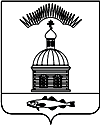 АДМИНИСТРАЦИЯ МУНИЦИПАЛЬНОГО ОБРАЗОВАНИЯГОРОДСКОЕ ПОСЕЛЕНИЕ ПЕЧЕНГА ПЕЧЕНГСКОГО РАЙОНАМУРМАНСКОЙ ОБЛАСТИПОСТАНОВЛЕНИЕ(ПРОЕКТ)от                                                                                                                 № п. ПеченгаВ соответствии с Порядком перевода жилых помещений (зданий, строений) в нежилые помещения (здания, строения) и нежилых помещений (зданий, строений) в жилые помещения (здания, строения) на территории муниципального образования городское поселение Печенга Печенгского района Мурманской области утвержденным решением Совета депутатов муниципального образования городское поселение Печенга Печенгского района Мурманской области № 61 от 24.04.2015 г., администрация муниципального образования городское поселение Печенга,ПОСТАНОВЛЯЕТ:  Создать и утвердить состав комиссии по рассмотрению вопросов о  переводе жилых помещений (зданий, строений) в нежилые (здания, строения) и нежилых помещений (зданий, строений) в жилые помещения (здания, строения) на территории муниципального образования городское поселение Печенга Печенгского района Мурманской области согласно приложению к настоящему постановлению.Настоящее постановление вступает в силу с момента опубликования (обнародования).Настоящее постановление опубликовать в соответствии с Порядком опубликования (обнародования) муниципальных правовых актов органов местного самоуправления городского поселения Печенга.Контроль за исполнением настоящего постановления возложить на начальника отдела муниципального имущества администрации муниципального образования городское поселение Печенга.Глава администрации муниципальногообразования городское поселение Печенга                                           Н.Г.ЖдановаСОГЛАСОВАНО:исп. Родионова Я.В.Рассылка: всего экз. – 2: 1 – ОМИ, 1 – дело.Приложение  к Постановлению администрации  муниципального образования городское поселение Печенга от                          № ____ Состав комиссии по рассмотрению вопросов о переводе жилых помещений (зданий, строений) в нежилые (здания, строения) и нежилых помещений (зданий, строений) в жилые помещения (здания, строения) на территории муниципального образования городское поселение Печенга Печенгского района Мурманской областиПредседатель – заместитель Главы администрации муниципального образования городское поселение Печенга.Заместитель председателя – начальник отдела муниципального имущества администрации муниципального образования городское поселение Печенга;Члены комиссии:Начальник юридического отдела администрации муниципального образования городское поселение Печенга;Заместитель начальника отдела муниципального имущества администрации муниципального образования городское поселение Печенга;Ведущий специалист отдела муниципального имущества администрации муниципального образования городское поселение Печенга;Бухгалтер МКУ «Многофункциональный центр муниципального образования городское поселение Печенга»;Представитель управляющей организации (по согласованию);Депутат совета депутатов муниципального образования городское поселение Печенга (по согласованию).О создании комиссии по рассмотрению вопросов о переводе жилых помещений (зданий, строений) в нежилые (здания, строения) и нежилых помещений (зданий, строений) в жилые помещения (здания, строения) на территории муниципального образования городское поселение Печенга Печенгского района Мурманской областиНачальник юридического отдела«____»___________2017 г.__________/И.В.ВоронцовдатаподписьрасшифровкаНачальник ОМИ«____»___________2017 г.__________/А.В.Кузнецовдатаподписьрасшифровка